Crna Gora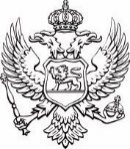 Ministarstvo poljoprivrede,šumarstva i vodoprivredeSpisak javnih funkcionera i liste obračuna njihovih zarada i drugih primanja i naknada u vezi sa vršenjem javne funkcije	Mart 2023. godine	R.b.Ime i prezimeZvanjeIznos zarade za MartIznos zarade za MartBrutoNetoBojović VladislavV.D.Generalni direktor1.575,431.217,93Cimbaljević MiroslavGeneralni direktor1.564,931.210,63Cimbaljević Miroslavčlan komis.za procj.šteta od element.nepogoda531,10441,50Rakočević AndrijanaGeneralna direktorica1.533,421.188,73Burzanović KatarinaGeneralna direktorica1.638,451.261,72Otašević DraganGeneralni direktor1.575,431.217,93Furtula ŽeljkoGeneralni direktor1.596,441.232,52Mugoša BudimirDržavni sekretar1.942,611.473,12Igor NišavićSekretar ministarstva1.477,401.149,79Stevan GajevićDržavni sekretar2.063,441.557,08Salih A GjonbalajDržavni sekretar1.862,051.417,12Marko RadonjićDržavni sekretar1.956,031.482,45